International competition 
“The Best Article of a Young Political Scientist – 2021”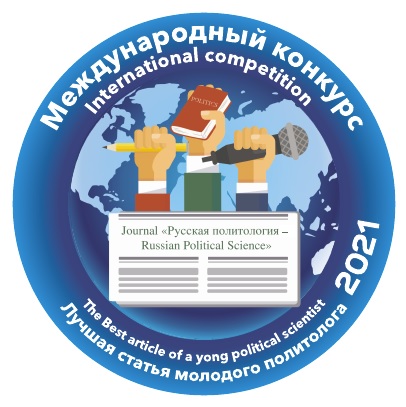 Competition RulesThe editors of the journal Russian Political Science and the Autonomous Non-profit Organization Laboratory of Humanitarian Projects call for papers to take part in the international competition The Best Article of a Young Political Scientist – 2021. The competition will be held between individual works of young scientists or a group of authors who are up to 35 years old.The key requirements to the works are originality and a scientific approach. Papers should be written on one of the competition themes.Deadline for submissions: the 15th of November 2021 - the 20th of December 2021.Results of the competition will be announced till the 25th of December 2021.Competition themes:Political systems. Main tendencies in the development of political systems in Russia and other countries.Regional policy. General features of political developments in Russian regions. Regional policy in other countries. Characteristics of political elections in Russian regions and in other countries.Social policy. Social policy of state actors, charity funds, NGOs aiming at representing civil interests and meeting needs of people.Economic policy. Mechanisms of an economy`s growth in Russia and other countries. The influence of the U.S.-China trade conflict on the world and Russian economies.The National Development Goals of the Russian Federation through 2030. The National Development Goals of the Russian Federation through 2030: perspectives and approaches. The influence of these national goals on socio-economic development, particular regions and foreign affairs of Russia.Civil society and local governance. Key aspects of the development of civil society and local governance in Russia and in the other countries. Volunteering in Russia and other countries.  of youth volunteering movement in Russia.  Aspects of volunteer organizations, centers, volunteer detachments. Specific features of international volunteering as a social activity. New digital era. The impact of digital technologies on international relations, state policy and the development of civil society. Features of state regulating the digital environment in Russia and other countries.World order transformation and global administration. Possible approaches and political technologies of building strong long-oriented constructive relations between Russia and countries near and far.The influence of China, Indian and Russia on the process of formation of a new world order. Role and the meaning of international organizations in modern international relations. The Challenges to State Sovereignty and independence in political decision-making of countries.Integration processes and institutions. Problems and prospects of integration processes in the expanses of Eurasia. Features of the development of the Eurasian Economic Union and the European Union.The history of social-political social and political theories. Research on the history of socio-political thought and political philosophy.Theory, History and Philosophy of politics. Modern problems of the following political spheres. Political conflict studies. Approaches and ways of implementing political dialogue between conflicting parties in the modern world. Political psychology. Key aspects of interaction between the subjects of politics according to the political-psychologist approach. Environmental policy. Ecological conflicts in modern politics: why do they occur and how to resolve them. The use of "green technologies" to solve environmental problems: economic, legal, social, cultural and political aspectsNon-commercial organizations and diplomacy. Diplomacy of non-commercial organizations: main features and perspectives. Science diplomacy: initiatives, projects, organizations and networks.Sports and politics. Reasons and consequences of politicization of sport achievements. Political theology. Studies on relations between religions and politics, the correlation of theological and political concepts. The Secular and Post-Secular.Social, political and economic consequences of the COVID-19 pandemic. The experience of Russia and other countries in solving political and socio-economic problems that arose during the pandemic. The role of states and international organizations in overcoming the consequences caused by the COVID-19 pandemic.We accept only one paper from one participant.Papers must be unpublished. The best papers to win the competition The Best Article of a Young Political Scientist – 2021 will be published in the next edition of the journal Russian Political Science.Papers from Russian scientists are accepted in the Russian language.Papers from international participants can be accepted either in Russian or in English.Winners will receive:The right to publish their paper in the next edition of the journal Russian Political Science. The electronic and printed official certificate (diploma) from the journal.In order to support young political scientists and form a long–term research support system, the sponsors will award the winners of the competition leading Russian companies` stocks that are admitted to trading on the Moscow Stock Exchange. The procedure and conditions for the transfer of shares to the winners, as well as the number of shares transferred, will be stipulated in the contract between the sponsors and the winners.To take part in the competition please send your paper (formatted according to the requirements) , fulfill the  application (please, follow the link: https://rupolitology.ru/wpcontent/themes/cactus/konkurs/2021/doc.docx  ) and  your personal info (including your photo) (please, follow the link : https://rupolitology.ru/konkurs-2021/). The article, your personal info, photo and application form are sent to the editorial office via the form (https://rupolitology.ru/konkurs-2021/). All papers will be estimated by the members of a special commission for the competition. The commission consists of the members of the edition office and specialists of the journal. All resolutions of the commission could not be publically published or distributed between the participants. The decisions could not be discussed with the participants. The commission is free, unconstrained and substantive. Appeals to the decision of the commission are not accepted.On the following link, you can find a template and all the requirements to the papers:  https://rupolitology.ru/wp-content/themes/cactus/konkurs/doc_2.doc .Organisers: the editors of the journal Russian Political Science and autonomous non-commercial organization Laboratory of humanitarian projects.The organizers can form an association of partner organizations that share the goals of the competition in order to implement the competition.Contact the editorial board: studes@yandex.ru The website of the journal Russian Political Science: http://rupolitology.ru/ The official page of the contest on the Internet: https://rupolitology.ru/konkurs-2021/ 